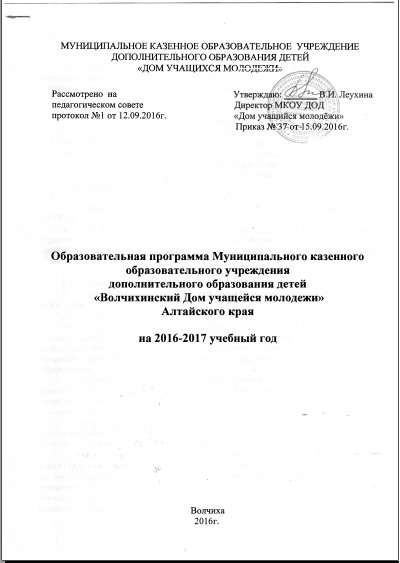 ВВЕДЕНИЕОбразовательная программа Муниципального казенного образовательного учреждения дополнительного образования «Волчихинский Дом учащейся молодежи»  Алтайского края (далее Образовательная программа ДУМа) разработана:в соответствии с «Законом об образовании в Российской Федерации» (№ 273-ФЗ от 29 декабря 2012 г.), где дается определение образовательной программы: «Образовательная программа - комплекс основных характеристик образования (объем, содержание, планируемые результаты), организационно-педагогических условий и в случаях, предусмотренных настоящим Федеральным законом, форм аттестации, который представлен в виде учебного плана, календарного учебного графика, рабочих программ учебных предметов, курсов, дисциплин (модулей), иных компонентов, а также оценочных и методических материалов»;в соответствии с Концепцией развития дополнительного образования №1725-р;в соответствии с «Порядком организации и осуществления образовательной деятельности по дополнительным общеобразовательнымпрограммам»  (пр.  Министерства  образования  и  науки  РФ  от  29  августа  2013 г.1008);в соответствии с Уставом МКУ ДО «ВДУМ»;в соответствии с основными целями ДУМа;на основе проведенного самообследования  деятельности   ДУМа   на01.04.2016г.Данная образовательная программа рассчитана на 2016 - 2017 учебный год.Реализуя образовательную программу, педагогический коллектив ДУМа исходит, прежде всего, из того, что дополнительное образование  – единый, целенаправленный процесс, объединяющий воспитание, обучение и развитие личности. Дополнительное образование  – это, прежде всего, развивающее образование.Образование личности - целостный, единый процесс и его специальная педагогическая организация результативна только при целенаправленности на развитие способности человека к самостоятельному, осознанному решению проблем жизнедеятельности.Образовательный процесс есть нерасчлененное единство обучения и самостоятельной познавательной деятельности, воспитания и самовоспитания, естественного взросления и социализации.Образовательно-воспитательный процесс носит программный характер и направлен на создание условий для развития обучающихся с учетом их возможностей, способностей и мотивации. Процесс обучения в ДУМе представляет специально организованную деятельность педагогов и обучающихся, направленную на решение задач образования, воспитания, развития, социальной адаптации личности.Образовательная деятельность МКОУ ДОД «ВДУМ» направлена на:формирование и развитие творческих способностей учащихся;удовлетворение индивидуальных потребностей учащихся в интеллектуальном, художественно-эстетическом и  нравственном  развитии;формирование культуры здорового и безопасного образа жизни, укрепление здоровья учащихся;обеспечение духовно-нравственного, гражданско-патриотического, военно-патриотического, трудового воспитания учащихся;выявление, развитие и поддержку талантливых обучающихся, а также лиц, проявивших выдающиеся способности;профессиональную ориентацию обучающихся;создание и обеспечение необходимых условий для личностного развития, укрепления здоровья, профессионального самоопределения и творческого труда обучающихся;социализацию и адаптацию обучающихся к жизни в обществе;формирование общей культуры обучающихся.Образовательный процесс предусматривает развитие обучающихся в процессе активно-деятельностного освоения ценностей культуры. Образовательный процесс в ДУМе предполагает создание пространства многообразных видов деятельности и развивающихся человеческих общностей, обеспечивающих индивидуальность каждого обучающегося, приобретение новых способностей и совершенствование уже имеющихся у него способностей.Основная цель ДУМа с. Волчихи–усовершенствование целостнойсреды становления и развития личности обучающихся и педагога, способствующей освоению ими социокультурных ценностей, формированию у них потребности в самоопределении и саморазвитии.Для достижения поставленной цели в соответствии с задачами определены следующие основные направления работы:Образовательная деятельностьВоспитательная деятельностьУчебно-методическое обеспечениеПсихолого-педагогическое обеспечениеДеятельность по сохранению здоровья и формированию положительного отношению к здоровому образу жизниРабота с родителями, общественностьюМатериально-техническое обеспечение и финансовое обеспечениеУправление и контрольПедагогический мониторинг1. ОБРАЗОВАТЕЛЬНАЯ ДЕЯТЕЛЬНОСТЬЦель образовательной деятельности ДУМа – обеспечение целостностиобразовательного процесса на основе компетентностного подхода в рамках личностно-ориентированной парадигмы.Задачи:1) приведение нормативно-правовых документов в области реализации дополнительных общеобразовательных (общеразвивающих) программ в соответствие с требованиями «Закона об образовании в РФ» и «Порядка организации и осуществления образовательной деятельности по дополнительным общеобразовательным (общеразвивающим) программам»2) реализация дополнительных общеобразовательных(общеразвивающих) программ в полном объеме в соответствии с поставленными целями и задачами,3)корректировка, обновление содержания дополнительных общеобразовательных (общеразвивающих) программ с учетом современных требований и ФГОС,4) Повышение качества дополнительных образовательных услуг. Дополнительное образование осуществляется в ходе освоения обучающимисядополнительных общеобразовательных (общеразвивающих)программ.Характеристика дополнительных общеобразовательных (общеразвивающих) программ, реализуемых в ДУМев 2016-2017 учебном году.В 2016-2017 учебном году Дум реализует дополнительные общеобразовательные(общеразвивающие) программы 5 направленностей:социально-педагогическая направленность – 4 программы – 23,5 %техническая направленность – 2 программы –11,8  %художественная направленность – 8 программ – 47,0  %естественнонаучная направленность –2 программы – 11,8 %туристско-краеведческая направленность – 1 программа – 5,8 % Всего реализуется 17 программ.Реализуемые дополнительные общеобразовательные общеразвивающие программы на2016 -2017 учебный годТехническая направленность Всегопрограмм:2.Социально — педагогическая направленность Всего программ:44.	Естественнонаучная направленностьВсего программ: 25. Туристско-краеведческая направленность Всего программ: 1Формы обучения в МКОУ ДОД  «ВДУМ».В соответствии с Уставом Дума деятельность учащихся в учреждении осуществляется в одновозрастных и разновозрастных объединениях по интересам: клуб, объединение, студия,  группа, и др., в которых могут заниматься обучающиеся. Преимущественно, в возрасте от 5 до 18 лет  и старше.Занятия проводятся по группам, индивидуально или со всем составом объединения. Для учащихся в вокальных, инструментальных, хореографических и других объединениях наряду с занятиями со всем составом объединения, проводится индивидуальное обучение.Годовой календарный учебный план-графикГодовой календарный учебный график на 2016 – 2017 учебный год составлен в соответствии с ФЗ от 29.12.2012 г № 273-ФЗ «Об образовании в РФ», Приказа Министерства образования и науки РФ (Минобрнауки России) от 29 августа 2013 года №1008 «Об утверждении порядка организации и осуществления образовательной деятельности по дополнительным общеобразовательным программам», Постановления №41 от 4.07.2014 года Главного государственного санитарного врача РФ «Об утверждении СанПиН 2.4.4.3172 – 14» «Санитарно – эпидемиологические требования к устройству, содержанию и организации режима работы ОО ДОД», Устава ДУМа, приказа по Думу № 31 от 01.09.2016г. «Об определении учебной нагрузки» и приказа № 33 от 15.09.2016;1.Учебный годНачало учебного  года – 15 сентября 2016 г;Окончание учебного года – 20 мая 2017 г ;Продолжительность учебного года –  34 недели.Каникулы:продолжительность каникул:Летние каникулы – с 20.05 2017 г по 14.09.2017 г.период осенних, зимних и весенних школьных каникул занятия в объединениях Дума  могут проводиться с неполным составом детей.В период зимних каникул проводятся массовые мероприятия, в период летних каникул организуется работа загородного оздоровительного лагеря «Волна», являющегося структурным подразделением, профильная смена лагеря, лагерь с дневным пребыванием детей, оздоровительно – образовательная деятельность.Регламент образовательного процесса.Количество  учебных  часов  в  неделю  в  зависимости  от  года  обучения  иколичества часов для освоения программы, в соответствии с СанПиН 2.4.4. 3172-14 составляет от 1 до 6 академических часов в неделю. Продолжительность учебной недели 7 дней.Численный состав объединения  -  6-15 человек.Занятия проводятся по группам, индивидуально или всем составом объединения. Проводятся индивидуальные занятия.Режим занятийЗанятия проводятся по расписанию, утвержденному директором ДУМа. Начало занятий в детских объединениях не ранее 9.00 часов, окончаниеучебных занятий в 19.20;Продолжительность 1 часа учебного занятия:для детей дошкольного возраста составляет 15-20 минут,для детей младшего школьного возраста 35-40 минут,среднего и старшего школьного возраста - 40-45 минут. В расписании занятий предусмотрен перерыв 10-15 минут.Максимальная  величина  недельной  образовательной  нагрузки  (количествопосещений занятий в неделю - от 1 до 3 раз.Максимальная нагрузка в течение дня - 3 занятия в день с перерывом 10-15 минут.5.Учебные смены: количество смен–21 смена – с 9.00 до 14:002 смена – с 14:00 до 19:20Основные мероприятия по организации образовательной деятельности.Приложение: Учебный план на 2016-2017 учебный годРежим работы администрацииСогласно должностных инструкций установлен следующий режим работыадминистрации:Начало рабочего дня: 8:48Окончание рабочего дня: 17:00Перерыв на обед: с 13:00 до 14:00целях компетентного своевременного решения организационных вопросов на каждый день недели назначен дежурный администратор по графику. График дежурства утверждён приказом директора на учебный год с 15.09. 2016 г.  Регламент административных совещанийПедагогический совет – по плану заседаний, а также по мере необходимости, но не менее 3-х раз в год;Совещание при директоре – 1 раз в месяц, а также по мере необходимости (по вторникам);Заседания Управляющего Совета ДУМа – по мере необходимости, но не реже 1-го раза в год;Общее собрание трудового коллектива - по мере необходимости, но не реже 1-го раза в год.2. ВОСПИТАТЕЛЬНАЯ ДЕЯТЕЛЬНОСТЬЦель воспитательной деятельности ДУМа–создание условий для целенаправленного систематического саморазвития человека как субъекта деятельности, как свободной личности и индивидуальности.Задачи:Развитие воспитательной системы ДУМа.Выявление и раскрытие природных способностей каждого обучающегося.Достижение оптимального уровня воспитанности обучающихся ДУМа.Развитие личности обучающегося с учетом его возраста, интеллекта и интересов.Развитие  управленческой, методической структуры модели воспитательнойсистемыОсновные мероприятияПлан массовой работы 
МКОУ ДОД «Волчихинский Дом учащейся молодёжи»на 2016 – 2017 учебный год
3.УЧЕБНО-МЕТОДИЧЕСКОЕ ОБЕСПЕЧЕНИЕПроблема, над которой работает педагогический коллектив: «Современные педагогические технологии как фактор формирования качества образовательного процесса в ДУМе»Цели и задачи работы по учебно-методическому обеспечению образовательной программы на 2016-2017 учебный год:Цели:совершенствование содержания и технологий дополнительного образования  в Думе в условиях модернизации современного образования на основе компетентностного подхода в рамках личностно-ориентированной парадигмы;развитие профессиональных компетентностей педагогов ДУМа;развитие единого социокультурного и образовательного пространства в условиях интеграции ДУМа и общеобразовательных школ района;непрерывное повышение профессионального мастерства педагогических работников ДУМа ;мотивация педагогического коллектива к работе в режиме инновационной деятельностиЗадачи:организация работы МС, направленной на модернизациюобразовательного процесса в соответствии с Уставом, Концепцией развития дополнительного образования и Программой ДУМа;создание условий в ДУМе для реализации воспитательной компоненты и новых педагогических технологий личностно-ориентированной направленности;приведение нормативно-правового и программно-методического обеспечения образовательного процесса в Думе в соответствие с государственнымирегиональными требованиями к системе дополнительного образования;разработка дополнительных общеобразовательных программ нового поколения по различным видам досуговой и образовательной деятельности, научно-методических и дидактических материалов;организация  повышения  квалификации  педагогических  работников;выявление, изучение, формирование, обобщение и распространение положительного педагогического опыта творчески работающих педагогов, методиста, педагогов-организаторов;создание прикладной методической продукции (методические рекомендации по проведению воспитательных мероприятий, конкурсов, выставок, сценариев праздников и др.).использование коммуникационных технологий для распространения опыта работы педагогических работников ДУМа.Основные мероприятия4. ПСИХОЛОГО-ПЕДАГОГИЧЕСКОЕ ОБЕСПЕЧЕНИЕОБРАЗОВАТЕЛЬНОЙ ПРОГРАММЫПриоритетным направлением действий психологического обеспечения реализации образовательной программы ДУМа выступает развитие личности. Личностное развитие обучающихся напрямую связано с развитием педагогови является качественным показателем результативности образовательной деятельности. Реализация этих идей нам видится в организации психологического сопровождения. Оно подразумевает сопровождение  в период развития:возрастного созревания, личностного роста и т.д. Это мы видим: 1) в создании единого образовательно-воспитательного пространства, условий развития; 2) помощь обучающемуся в период социальной адаптации (педагогическая поддержка в период адаптации, поощрение развития индивидуальности обучающихся и их способностей, совершенствование навыков социального взаимодействия).Психологическое сопровождение позволяет обеспечить целостность и полноту всех источников дополнительного образования – воспитания, образование и самообразование, развития и саморазвитие учащихся. Это осуществляется через изучение эффективности воспитательных воздействий (оценка уровня воспитанности учащихся, уровня их социальной адаптированности), соответствие образовательных программ ДУМа возрасту, особенностям, интересам и потребностям, а также соответствие педагогических технологий, методов, средств и организационных форм, используемых педагогами ДУМа, задачам образования и воспитания обучающихся; изучение динамики развития способностей обучающихся.5. ДЕЯТЕЛЬНОСТЬ ПО СОХРАНЕНИЮ ЗДОРОВЬЯ ИФОРМИРОВАНИЮ НАВЫКОВ ЗДОРОВОГО ОБРАЗА ЖИЗНИ Задачи.Создать условия для сохранения здоровья учащихся в период пребывания в ДУМе.Развивать положительное отношение к здоровому и безопасному образу жизни.Основные мероприятия6 . РАБОТА С РОДИТЕЛЯМИ, ОБЩЕСТВЕННОСТЬЮЗадачи:Включение родителей в управление  МКОУ ДО «ВДУМ».Привлечение потенциала социума для развития МКОУ ДО «ВДУМ».Основные мероприятия7. МАТЕРИАЛЬНО-ТЕХНИЧЕСКОЕ И ФИНАНСОВОЕ ОБЕСПЕЧЕНИЕЗадачи:Создать необходимые условия для успешной работы коллектива педагогов и учащихсяОбеспечить сохранность здания, оборудования, имуществаОрганизовать многоканальное финансирование работы  ДУМаОсновные мероприятия8.УПРАВЛЕНИЕ И КОНТРОЛЬ. НОРМАТИВНО-ПРАВОВОЕОБЕСПЕЧЕНИЕЦель управления ДУМ Развитие эффективной системы управления ДУМа.Основные мероприятия9. МОНИТОРИНГ ЭФФЕКТИВНОСТИ ОБРАЗОВАТЕЛЬНОЙПРОГРАММЫОсновная цель изучения заключается в выявлении способности учреждениясодействовать развитию личности обучающегося. Чем более высок уровень способности, тем выше эффективность системы, и наоборот.Задачи изучения следующие:- определить компоненты и факторы системного образования, которые в большей или меньшей степени влияют на развитие личности;- выявить сформированность отдельных качеств личности обучающегося; -выявить образовательный уровень учащихся; -определить уровень профессионального мастерства педагогическогоколлектива; - выяснить уровень удовлетворенности членов сообщества процессомвоспитания и жизнедеятельностью в ДУМе.Критерии «факта»:реализация основных направлений программы развития,соответствие содержания, объема и характера образовательно-воспитательной деятельности возможностям и условиям данного ОУ,связь образовательной и воспитательной деятельности учащихся и педагогов,четкий режим и организация жизни,удовлетворение образовательных и социальных запросов учащихся,сохранность контингента учащихся,высокий уровень результатов участия обучающихся в конкурсах, выставках, смотрах,улучшение материально-технической базы.Качественные критерии.общий психологический климат в ОУ,стиль отношений в ОУ,самочувствие обучающегося, его социальная защищенность, комфорт,изменения уровня воспитанности выпускников ОУ, нравственности, социализации, поведения обучающегося,изменение творческой активности и мотивации педагогов и обучающихся,профессиональный и личностный рост педагогов.Название программыФИОНазваниеДля когоСрокСрокпедагогаобъединенияпредназначенапредназначенапредназначенареализацииреализации«Город мастеров»Савченко О.В.Учебные группы«Город мастеров76-10 лет6-10 лет6-10 лет4 года4 года«Город мастеров-2»Савченко О.В.Учебная группа«Город мастеров6-10 лет6-10 лет6-10 лет1 год1 год2. Художественная направленность2. Художественная направленностьВсего программ:8.Название программыФИОНазваниеДля когоСрокпедагогаобъединенияпредназначенапредназначенареализацииреализации«Акварелька волшебства»Килина О.С.Учебная группа « Акварелька волшебства»7-14 лет3 год«Акварелька-2»Килина О.С.Учебная группа «Акварелька-2»11-12 лет11-12 лет1 год«Акварелька»Килина О.С.Учебная группа«Акварелька»6 -10 лет6 -10 лет4 года«Самоделкин»Савченко О.В.Учебная группа «Самоделкин»7-14 лет4 года4 года«Мастерица»Скачкова Ю.Г.Студия « Модный стиль»9   -17 лет3 года3 года« Карамель»Бессонова Т.А.Студия « Карамель»7-15 лет1,5года1,5года« Зажигай»Пахомов А.Н.Учебная группа « Зажигай»7-212 года2 года« Эстрадная гитара»Пахомов А.Н.Учебная группа «Эстрадная гитара»7-213 года3 годаНазвание программыФИОНазваниеДля когоСрокпедагогаобъединенияпредназначенареализацииреализации«Юнкор»Сафронова И.М.Учебная группа «Юнкор»16-17 лет2 года« Лидер»Антропова Н.А.Учебная группа « Лидер»10-17 лет3 года«Мелодия добра»Нужа Р.С.Волонтерский отряд « Мелодия добра»12-17 лет2 года« Малышок»Антропова Н.АТворческое объединение «3-6 лет1годНазвание программыФИОНазваниеДля когоСрокпедагогаобъединенияпредназначенареализации« Прикладная экология»Гурская Е.И.Учебная группа «Прикладная экология»7-14 лет3 года« Экология и здоровье»Гурская Е. И.Учебная группа «Экология и здоровье»7-14 лет3 годаНазвание программыФИОНазваниеДля когоСрокпедагогаобъединенияпредназначенареализации« Ровесник»Кравцова Т. В.Клуб « Ровесник»6-18 лет2 года№Содержание деятельностиОтветственные заСроквыполнениевыполнения1.Совершенствование организации образовательногоМетодист педагоги-организаторы,в теч. всегопроцесса в соответствии с существующимпедагоги ДОпериодазаконодательством2.Разработка, корректировка модифицированных,администрация, методиств теч. всегоавторских дополнительных общеобразовательных (общеразвивающих)педагоги ДОпериодапрограмм, рабочих программ, оформлениедополнительных общеобразовательных программ всоответствии с требованиями3.Методическая, психологическая экспертизаметодический советсентябрь-дополнительных общеобразовательных программоктябрь4.Совершенствование системы отслеживанияадминистрация,в теч. всегорезультативности образовательного процесса.МСпериода5.Введение и использование инновационныхпедагоги ДОв теч. всеготехнологий обученияпериода6.Использование различных форм обученияпедагоги ДОв теч. всегопериода7.Обновление и систематизация дидактическогопедагоги ДО,октябрь-материаламетодистноябрь8.Проверка журналов учета работы объединения,администрацияв теч. всегоправильности и своевременности оформленияпериодазаписей в журнале9.Посещение занятий начинающих педагогов.администрация.в теч. всегометодистпериода10.Работа над сохранностью контингента обучающихсяпедагоги ДОв теч. всегоДУМа. Уточнение и анализ контингента.администрацияпериода11.Проверка посещаемости учащимися занятий. Учет иДежурныйВ теч.всегооформление посещаемости в журналах.администраторпериода12.Проверка выполнения учебных  планов иадминистрацияЯнварь,образовательных программ за 1-ое полугодие,майза 2-ое полугодие13.Организация промежуточной аттестации учащихсяАдминистрация, педагоги ДО, методистДекабрь,апрель14.Отслеживание результативности дополнительныхпедагоги ДО, МСв теч. всегообщеобразовательных программпериода15.Организация участия  обучающихся и педагоговадминистрация,в теч. всегодополнительного образования в конкурсныхМС, педагоги ДОпериодамероприятиях различного уровня с цельюдемонстрации достижений в обучении№№Содержание деятельностиСодержание деятельностиСодержание деятельностиСодержание деятельностиСодержание деятельностиОтветственные заОтветственные заОтветственные заСроквыполнениевыполнениевыполнениевыполнения1.1.Анализ работы ДУМА за 2015-2016 уч. год.Анализ работы ДУМА за 2015-2016 уч. год.Анализ работы ДУМА за 2015-2016 уч. год.Анализ работы ДУМА за 2015-2016 уч. год.Анализ работы ДУМА за 2015-2016 уч. год.Леухина В,И. Нужа Р.С.Леухина В,И. Нужа Р.С.До 25 августа2016г.2.2.Психолого-педагогические исследования поПсихолого-педагогические исследования поПсихолого-педагогические исследования поПсихолого-педагогические исследования поПсихолого-педагогические исследования поНужа Р.С..Нужа Р.С..в теч. всеговопросамвоспитаниявоспитанияобучающихся,обучающихся,Антропова Н.А.Фадина Л.В..Антропова Н.А.Фадина Л.В..периодаопределениеструктуры    ихструктуры    ихинтересов  иинтересов  иценностейпедагоги ДОпедагоги ДО3.3.Развитие взаимодействия с учреждениямиРазвитие взаимодействия с учреждениямиРазвитие взаимодействия с учреждениямиРазвитие взаимодействия с учреждениямиРазвитие взаимодействия с учреждениямиАдминистрация,Администрация,в теч. всегокультуры, образовательнымикультуры, образовательнымикультуры, образовательнымипедагоги ДОпедагоги ДОпериодаорганизациямиорганизациямиорганизациями4.4.Развитие детского общественного движенияРазвитие детского общественного движенияРазвитие детского общественного движенияРазвитие детского общественного движенияРазвитие детского общественного движенияАнтропова Н.А.Антропова Н.А.в теч. всегочерез деятельность « Союза верных друзей»через деятельность « Союза верных друзей»через деятельность « Союза верных друзей»через деятельность « Союза верных друзей»через деятельность « Союза верных друзей»периода5.5.Организация обучения лидеров детскогоОрганизация обучения лидеров детскогоОрганизация обучения лидеров детскогоОрганизация обучения лидеров детскогоОрганизация обучения лидеров детскогоАнтропова Н.А. Антропова Н.А. в теч. всегодвижения и ученического активадвижения и ученического активадвижения и ученического активадвижения и ученического активадвижения и ученического активапериода6.6.Традиционные мероприятия  ДУМА. ОбщиеТрадиционные мероприятия  ДУМА. ОбщиеТрадиционные мероприятия  ДУМА. ОбщиеТрадиционные мероприятия  ДУМА. ОбщиеТрадиционные мероприятия  ДУМА. ОбщиеАнтропова Н.А. Фадина Л.В., педагоги ДОАнтропова Н.А. Фадина Л.В., педагоги ДОв теч. всегопраздники  ДУМАпраздники  ДУМАпраздники  ДУМАпериода7.7.Участие обучающихся  ДУМА в муниципальных, сельских,Участие обучающихся  ДУМА в муниципальных, сельских,Участие обучающихся  ДУМА в муниципальных, сельских,Участие обучающихся  ДУМА в муниципальных, сельских,Участие обучающихся  ДУМА в муниципальных, сельских,педагоги ДОпедагоги ДОв теч. всегоокружных, краевых, всероссийских,окружных, краевых, всероссийских,окружных, краевых, всероссийских,окружных, краевых, всероссийских,окружных, краевых, всероссийских,Нужа Р.С. Нужа Р.С. периодамеждународных выставках,  конкурсахмеждународных выставках,  конкурсахмеждународных выставках,  конкурсахмеждународных выставках,  конкурсахмеждународных выставках,  конкурсах..8.8.Организация работы лагеря с дневнымОрганизация работы лагеря с дневнымОрганизация работы лагеря с дневнымОрганизация работы лагеря с дневнымОрганизация работы лагеря с дневнымАдминистрация,методист, педагоги-организаторы, педагоги ДОАдминистрация,методист, педагоги-организаторы, педагоги ДОиюньпребыванием  пребыванием  пребыванием  9.9.Организация работы летней профильнойОрганизация работы летней профильнойОрганизация работы летней профильнойОрганизация работы летней профильнойОрганизация работы летней профильнойАдминистрация,Администрация,июньсмены смены смены педагогипедагоги10.10.Сохранение и поддержка воспитательныхСохранение и поддержка воспитательныхСохранение и поддержка воспитательныхСохранение и поддержка воспитательныхСохранение и поддержка воспитательныхАдминистрация, методист, педагоги-организаторы.Администрация, методист, педагоги-организаторы.в теч. всеготрадиций ДУМатрадиций ДУМатрадиций ДУМапериода11.11.Включение обучающихся в социально-Включение обучающихся в социально-Включение обучающихся в социально-Включение обучающихся в социально-Включение обучающихся в социально-педагоги-организаторы педагоги ДОпедагоги-организаторы педагоги ДОв теч. всегозначимую деятельность, разработка изначимую деятельность, разработка изначимую деятельность, разработка изначимую деятельность, разработка изначимую деятельность, разработка ипериодареализация социальных проектовреализация социальных проектовреализация социальных проектовреализация социальных проектовреализация социальных проектов12.12.Участие ДУМа в муниципальных, краевых,Участие ДУМа в муниципальных, краевых,Участие ДУМа в муниципальных, краевых,Участие ДУМа в муниципальных, краевых,Участие ДУМа в муниципальных, краевых,Администрация, методист, педагоги-организаторы,Администрация, методист, педагоги-организаторы,в теч. всеговсероссийских конкурсах социально-всероссийских конкурсах социально-всероссийских конкурсах социально-всероссийских конкурсах социально-всероссийских конкурсах социально-педагогиДОпедагогиДОПериодапедагогической направленностипедагогической направленностипедагогической направленностипедагогической направленностипедагогической направленности13.13.Использование возможностей сайтаИспользование возможностей сайтаИспользование возможностей сайтаИспользование возможностей сайтаИспользование возможностей сайтаПедагоги-организаторыПедагоги-организаторыв теч. всегоучреждения для освещения деятельностиучреждения для освещения деятельностиучреждения для освещения деятельностиучреждения для освещения деятельностиучреждения для освещения деятельностипериодаДУМаМетодистМетодистПедагоги ДОПедагоги ДО№ п/пНазвание мероприятияВремя проведенияОтветственные1Торжественная линейка, посвященная началу учебного года «Здравствуй, ДУМ! ДУМ, здравствуй!» 15 сентября Фадина Л.В.
Антропова Н.А.2 Акция »Голубь мира», посвященная  Всемирному Дню мира.21 сентябряАнтропова Н.А. Социально – экологический проект «Я в мире. Мир во мне.» сентябрь - майНужа Р.С. 3Акция «Село моей мечты» в рамках Всероссийского  экологического субботника «Зеленая Россия» 24 сентября – 3 октябряНужа Р.С.4 Выставка поделок из  природного материала «Осенний коллаж»3 октябряАнтропова Н.А.5 Осенний бал «Краски осени», посвященный Дню Учителя и Дню пожилого человека.7 октябряАнтропова Н.А.6Выставка рисунков «Осенние пейзажи»20 октябряКилина О.С.7Выставка работ обучающихся объединений художественной направленности «Осенний вернисаж»26 – 31 октября.Скачкова Ю.Г.
Савченко О.В.Килина О.С.8Эколого-нравственная акция «От экологии природы к экологии души»В течение годаКравцова Т.В.
Антропова Н.А.9 Калейдоскоп осенних каникул31 октября – 8 ноябряПедагоги ДО10Семинар « Человек…. Кто же ты на самом   деле?»6 ноябряАнтропова Н.А..11 Клубные Дни, посвященные Дню матери.21 – 27 ноября Педагоги ДО12Выставка работ обучающихся  по ФГОС объединений художественной направленности в ВСШ №1 «Зимние кружева»декабрьСавченко О.В.Килина О,С.13Праздничные новогодние представления для детей «Новый год у ворот»декабрь Фадина Л.В.Антропова Н.А.
Педагоги ДО14 Калейдоскоп  зимних каникул2 – 10 январяПедагоги ДО15Фестиваль патриотической песни «Пою мое Отечество»январь Фадина Л.В.Пахомов А.Н.16 Конкурс презентаций «Природа. Родина. Мы» февраль Фадина Л.В.17 Концертная  программа « Загляните в мамины глаза»март Фадина Л.В.Антропова Н.А.18Выставка работ обучающихся объединений художественной  направленности  « Весенние мотивы»мартСкачкова Ю.Г.
Савченко О.В.Килина О.С.19Семинар « Тропинки родного края»мартАнтропова Н.А.
 Фадина Л.В.20Окружной этап  краевого конкурса «Сибириада»март Леухина В.И.Педагоги ДО21 Калейдоскоп  весенних каникул26 марта – 2 апреляПедагоги ДО22Районная выставка детского творчества «Твори, выдумывай, изобретай!»апрель Савченко О.В.23 Экологический  репортаж «Мир вокруг нас»апрельФадина Л.В.Сафронова И.М.24 Районный слет волонтерских отрядов  «Дорогою добра» апрель Нужа Р.С.25 Агитбригада «Как прекрасен этот мир»апрель Фадина  Л.В.26 Акция «Рядом с ветераном»майНужа Р.С.27Творческие мастерские  «Сделаем праздник своими руками» (клеем, лепим, рисуем, шьем…)майПедагоги ДО28Выпускной праздник «До свидания, ДУМ!»май Фадина Л.В.Антропова Н.А.29Асфальтовый вернисаж « На солнечной поляночке», посвященный Году экологии в России.июньФадина Л.В.Антропова Н.А30Игровая программа «Леди совершенство»июньСкачкова Ю.Г.31Семинар « Личность 21 века» Школы актива районной детской организации «Союз верных друзей»июньАнтропова Н.А.32Профильная экологическая смена на базе ЗОЛ «Волна»июньЛеухина В.И.
Педагоги ДО33Летняя досуговая площадка «Звучащая Вселенная»июньНужа Р.С.
Педагоги ДО№Содержание деятельностиОтветственные заОтветственные заСроквыполнениевыполнениевыполнения1.Аналитическая деятельность:Аналитическая деятельность:Директор, педагоги-организаторы, педагоги, методистДиректор, педагоги-организаторы, педагоги, методистВ течение уч.-Подготовка материалов для  самоанализагода додеятельности  ДУМаапреля2.Проектная деятельность:Проектная деятельность:Леухина В.И.Леухина В.И.В теч. года- социальный-педагогический проект: «Мы любим дом,  где любят нас»- социальный-педагогический проект: «Мы любим дом,  где любят нас»Антропова Н.А.Антропова Н.А.-социально-педагогический проект « От сердца к сердцу идем дорогою добра»-социально-педагогический проект « От сердца к сердцу идем дорогою добра»Фадина Л.В.Фадина Л.В.3.Диагностическая деятельность:Диагностическая деятельность:Директор, методист,педагог-В теч.года-проведение мониторинга качестваорганизатор, январь.образованияапрель-   диагностика воспитательных процессов в д/о-   диагностика воспитательных процессов в д/о-диагностика особенностей педагогическогоколлектива5.Информационно-прикладная деятельность:Информационно-прикладная деятельность:МО,в теч. всего-   Создание различных видов методической-   Создание различных видов методическойпериодапродукции (информационно-методической,методистметодистприкладной)-Создание прикладной методическойпродукции (сценарии праздников, конкурсов,выставок и др.)- Систематизация и оформление обобщенного- Систематизация и оформление обобщенногопередового опыта педагоговпередового опыта педагогов-   Организация взаимодействия ДУМасо-   Организация взаимодействия ДУМасосредствами массовой информации,-   Публикация методических материалов на-   Публикация методических материалов наСайте ДУМа6.Работа по повышению профессиональнойРабота по повышению профессиональнойкомпетентности педагоговкомпетентности педагоговметодистПо плану6.1Деятельность Педагогического советаДеятельность Педагогического совета.По планудиректорработы 6.2Заседания методического объединенияЗаседания методического объединенияПо планупедагогов дополнительного образованияпедагогов дополнительного образованияметодистработы ДУМа6.3Заседания методического совета по плануЗаседания методического совета по плануметодист6.4Участие в окружных, краевых курсах, семинарах,Участие в окружных, краевых курсах, семинарах,методиств течение всегоконференциях.конференциях.педагоги д/о.периода6.5Методическое обеспечение образовательныхпрограмм педагогов д\ов течение- Систематизация методических  материалов вметодиствсегопомощь педагогу д\о.периода6.5Подготовка аттестационных документовВ течениепедагогических кадровФадина Л.В.всегоСм. график аттестациипериода6.6Организация работы малых педагогическихметодистдекабрьчтений по изучению наследия педагогов-МСноваторов6.7Работа над планами самообразованияПедагоги д.о.В теч.всегопериодаСодержание деятельностиОтветственные заСроквыполнениевыполнения1Использование здоровье сберегающих ипедагоги ДОв теч. всегоЗдоровье формирующих технологий.периода2.Обеспечение санитарно-гигиенического режимаАдминистрация.в теч. всегопериода3.Поддержание системы комфортной  среды:Администрацияв теч. всеговлажная уборка, освещение, проветривание,периодатепловой режим.4.Рациональная организация учебы и отдыха напедагоги ДОв теч. всегозанятияхпериода5.Изучение правил дорожного движения,Администрация,в теч. всегопредупреждения травматизма, соблюдениепедагоги ДОпериодаправил охраны труда и техники безопасности,Антропова Н.А.пожарной безопасности6.Организация акций и мероприятий поАнтропова Н.А.Педагоги ДОВ теч.всегобезопасности дорожного движения,периодапротивопожарной безопасности7.Профилактика употребления алкоголя,Администрация,в теч. всегонаркотических и токсических веществ.педагоги ДОпериода8.Создание благоприятной психологической средыАдминистрация,в теч. всегопериода9.Социальная защита участников образовательногоАдминистрацияв теч. всегопроцессапериода10.Организация летнего отдыха обучающихся ДУМАдминистрация педагогиВ теч.летаДО11.Организация прохождения медицинскогоАдминистрация,По графикуосмотра сотрудников№Содержание деятельностиСодержание деятельностиОтветственныеСрокза выполнениевыполнения1.Организация   работыУправляющегоЛеухина В.И.в теч всегосовета учреждения.периода.2.Организация психолого-педагогическогоОрганизация психолого-педагогическогопедагоги ДОв теч всегопросвещения родителей обучающихся.просвещения родителей обучающихся.методистпериода.3.Организация системы совместной работыОрганизация системы совместной работыАдминистрация,в теч всегос родителями, с социумом пос родителями, с социумом поПедагоги д.о.периода.благоустройству ВДУМа, проведениюблагоустройству ВДУМа, проведениюкультурно-массовых мероприятийкультурно-массовых мероприятий4.Вовлечение родителей в организациюВовлечение родителей в организациюАдминистрация,в теч всеговоспитательной работы с обучающимисявоспитательной работы с обучающимисяпедагоги ДОпериода.5.Привлечение родителей, представителейАдминистрация,в теч всегообщественности  к пополнениюПедагоги д.о.периода.материально-технической базы ВДУМ6.Индивидуальная работа с родителямипедагоги ДОв теч всегообучающихся по вопросам учебно-периода.воспитательной работы7.Организация и проведение родительскихАдминистрацияПо графикусобраний, в т.ч.педагоги ДОВ теч.всегоформе творческих отчетов обучающихсяпериода8.Организация рекламы услуг МКОУ ДО Д «ВДУМ»администрацияСентябрь, май педагоги ДО, методист9.Создание и поддержка позитивногоАдминистрацияв теч всегоимиджа ВДУМ, благоприятногоПедагоги д.о.периода.общественного мнения о ВДУМ10.Участие в муниципальных и сельских массовыхАдминистрация,в теч всегомероприятиях, организуемыхПедагоги ДОпериода.общественностью города.11.Развитие контактов с общественнымиАдминистрация,в теч всегоорганизациями, объединениямипедагоги, методистпериода.12.Освещение работы ДУМа в СМИАдминистрацияв теч всегометодистыпериода.13.Организация работы сайта, « Сетевого региона»Администрация,в теч всегоБалакирева Н.Н.периода.14.Привлечение родителей к организацииАдминистрацияВ теч.всегоканикулярного отдыха детей иПедагоги д.о.периодапроведению летней оздоровительнойкампании.15.Проведение мониторинга «Ораева М.Б.мартУдовлетворенность родителей (законныхНосова Т.Ю.представителей) учебно- воспитательнойработой ДУМа»№Содержание деятельностиОтветственные заСрокСроквыполнениевыполнениявыполнения1.Создание условий для надлежащегоЛеухина В.И., Антропова Н.А.в теч. всегов теч. всегообеспечения санитарно-гигиенического,периодапериодатеплового, светового, противопожарногорежима.2.Инвентаризация материальных ценностейКондратова С.В.Кондратова С.В.ноябрь3.Благоустройство территории ВДУМГоловченко Н.И.Головченко Н.И.в теч. всегопериода4.Мероприятия по охране труда и техникеАнтропова Н.А.Антропова Н.А.в теч. всегобезопасностипериода5.Приобретение расходных и канцелярскихКондратова С.О.Кондратова С.О.При наличиитоваров для организации работысредств7.Участие в конкурсах программ и проектов наАдминистрацияАдминистрацияПо планусоискание грантов8.Привлечение внебюджетных средств.АдминистрацияАдминистрацияв теч. всегопериода9.Подготовка кабинетов к зимеГоловченко Н.И.Головченко Н.И.октябрь10.Озеленение кабинетовГоловченко Н,И.Головченко Н,И.в теч. всегопериода11.Текущий ремонт здания, помещений ДУМаЛеухина В.И.Леухина В.И.лето 2017 г.№Содержание деятельностиСодержание деятельностиСодержание деятельностиСодержание деятельностиСодержание деятельностиОтветственные заСрокСроквыполнениевыполнениявыполнения1.КорректировкаКорректировкаправоустанавливающихправоустанавливающихправоустанавливающихправоустанавливающихправоустанавливающихЛеухина В.И. Фадина Л.В.2016 -17 уч.г.2016 -17 уч.г.документов ДУМа в соответствии с законом «Обдокументов ДУМа в соответствии с законом «Обдокументов ДУМа в соответствии с законом «Обдокументов ДУМа в соответствии с законом «Обдокументов ДУМа в соответствии с законом «Обдокументов ДУМа в соответствии с законом «Обдокументов ДУМа в соответствии с законом «Обобразовании в РФ», рассмотрение возможностейобразовании в РФ», рассмотрение возможностейобразовании в РФ», рассмотрение возможностейобразовании в РФ», рассмотрение возможностейобразовании в РФ», рассмотрение возможностейобразовании в РФ», рассмотрение возможностейобразовании в РФ», рассмотрение возможностейо внесении  изменений в лицензию (дополнениео внесении  изменений в лицензию (дополнениео внесении  изменений в лицензию (дополнениео внесении  изменений в лицензию (дополнениео внесении  изменений в лицензию (дополнениео внесении  изменений в лицензию (дополнениео внесении  изменений в лицензию (дополнениеадресов ведения образовательной деятельности)адресов ведения образовательной деятельности)адресов ведения образовательной деятельности)адресов ведения образовательной деятельности)адресов ведения образовательной деятельности)адресов ведения образовательной деятельности)адресов ведения образовательной деятельности)2.Разработканеобходимыхнеобходимыхлокальных   актовлокальных   актовввЛеухина В.И. Фадина Л.В.В теч. всегоВ теч. всегосоответствии с законом «Об образовании в РФ» исоответствии с законом «Об образовании в РФ» исоответствии с законом «Об образовании в РФ» исоответствии с законом «Об образовании в РФ» исоответствии с законом «Об образовании в РФ» исоответствии с законом «Об образовании в РФ» исоответствии с законом «Об образовании в РФ» ипериодапериода«Порядкоморганизацииорганизациииосуществленияосуществленияосуществленияобразовательнойобразовательнойдеятельностидеятельностидеятельностипоподополнительнымдополнительнымобщеобразовательнымобщеобразовательнымобщеобразовательнымобщеобразовательнымпрограммам»программам»3.ФормированиеФормированиебанкапедагогическойпедагогическойпедагогическойАдминистрацияНужа Р.С.в теч. всегов теч. всегоинформацииДУМа:  оперативной,  тематической,ДУМа:  оперативной,  тематической,ДУМа:  оперативной,  тематической,ДУМа:  оперативной,  тематической,ДУМа:  оперативной,  тематической,ДУМа:  оперативной,  тематической,периодапериодастратегическойстратегической4.Развитие  системыРазвитие  системымотивациимотивациивсех  участниковвсех  участниковвсех  участниковЛеухина В.И.в теч. всегов теч. всегопедагогическогопедагогическогопроцесса.процесса.ИспользованиеИспользованиеИспользованиепериодапериодаадминистративного,административного,морально-психологическогоморально-психологическогоморально-психологическогоморально-психологическогоморально-психологическогои материального поощрения.и материального поощрения.и материального поощрения.и материального поощрения.5.Организационно-педагогическая деятельностьОрганизационно-педагогическая деятельностьОрганизационно-педагогическая деятельностьОрганизационно-педагогическая деятельностьОрганизационно-педагогическая деятельностьАдминистрацияв теч. всегов теч. всегоадминистрации ДУМа:администрации ДУМа:администрации ДУМа:администрации ДУМа:администрации ДУМа:периодапериода-   распределение прав, обязанностей,-   распределение прав, обязанностей,-   распределение прав, обязанностей,-   распределение прав, обязанностей,-   распределение прав, обязанностей,ответственности между членами администрации,ответственности между членами администрации,ответственности между членами администрации,ответственности между членами администрации,ответственности между членами администрации,ответственности между членами администрации,ответственности между членами администрации,-   подготовка и сдача отчетности,-   подготовка и сдача отчетности,-   подготовка и сдача отчетности,-   подготовка и сдача отчетности,-   подготовка и сдача отчетности,-   составление циклограммы работы ДУМа,-   составление циклограммы работы ДУМа,-   составление циклограммы работы ДУМа,-   составление циклограммы работы ДУМа,-   составление циклограммы работы ДУМа,-   комплектование учебных групп, отслеживание-   комплектование учебных групп, отслеживание-   комплектование учебных групп, отслеживание-   комплектование учебных групп, отслеживание-   комплектование учебных групп, отслеживание-   комплектование учебных групп, отслеживание-   комплектование учебных групп, отслеживаниедвижения контингента,движения контингента,движения контингента,-   организация традиционных мероприятий ДУМа-   организация традиционных мероприятий ДУМа-   организация традиционных мероприятий ДУМа-   организация традиционных мероприятий ДУМа-   организация традиционных мероприятий ДУМа-   организация традиционных мероприятий ДУМаИнспекционно-контрольная деятельность:Инспекционно-контрольная деятельность:Инспекционно-контрольная деятельность:Инспекционно-контрольная деятельность:Инспекционно-контрольная деятельность:Инспекционно-контрольная деятельность:Леухина В.И.Леухина В.И.Август- сентябрьПредварительный контроль:Предварительный контроль:Предварительный контроль:Предварительный контроль:Предварительный контроль:Предварительный контроль:6.Комплектование кадров, тарификацияКомплектование кадров, тарификацияКомплектование кадров, тарификацияКомплектование кадров, тарификацияКомплектование кадров, тарификацияКомплектование кадров, тарификация7.Составление учебного планаСоставление учебного планаСоставление учебного планаСоставление учебного планаСоставление учебного планаСоставление учебного планаЛеухина В.И. Фадина Л.В.Нужа Р.С.Леухина В.И. Фадина Л.В.Нужа Р.С.сентябрь8.Контроль за комплектованием объединенийКонтроль за комплектованием объединенийКонтроль за комплектованием объединенийКонтроль за комплектованием объединенийКонтроль за комплектованием объединенийКонтроль за комплектованием объединенийЛеухина В.И.Нужа Р.С.Леухина В.И.Нужа Р.С.сентябрь9.Контроль за качеством программногоКонтроль за качеством программногоКонтроль за качеством программногоКонтроль за качеством программногоКонтроль за качеством программногоКонтроль за качеством программногоМС, Фадина Л.В.МС, Фадина Л.В.В теч. годаобеспечения образовательного процессаобеспечения образовательного процессаобеспечения образовательного процессаобеспечения образовательного процессаобеспечения образовательного процессаобеспечения образовательного процесса10.Проверка состояния учебных кабинетов,Проверка состояния учебных кабинетов,Проверка состояния учебных кабинетов,Проверка состояния учебных кабинетов,Проверка состояния учебных кабинетов,Проверка состояния учебных кабинетов,Леухина В.И. Савченко О.В.Леухина В.И. Савченко О.В.Августготовность ДУМа к учебному годуготовность ДУМа к учебному годуготовность ДУМа к учебному годуготовность ДУМа к учебному годуготовность ДУМа к учебному годуготовность ДУМа к учебному году11.Утверждение дополнительныхУтверждение дополнительныхУтверждение дополнительныхУтверждение дополнительныхУтверждение дополнительныхУтверждение дополнительныхЛеухина В.И.Леухина В.И.Сентябрь-общеобразовательных программ, рабочихобщеобразовательных программ, рабочихобщеобразовательных программ, рабочихобщеобразовательных программ, рабочихобщеобразовательных программ, рабочихобщеобразовательных программ, рабочихоктябрьпрограмм.программ.программ.программ.программ.программ.Текущий контроль:Текущий контроль:Текущий контроль:Текущий контроль:Текущий контроль:Текущий контроль:По12.Проведение планерок.Проведение планерок.Проведение планерок.Проведение планерок.Проведение планерок.Проведение планерок.Леухина В.И.Леухина В.И.понедельникам13.Совещания при директореСовещания при директореСовещания при директореСовещания при директореСовещания при директореСовещания при директореЛеухина В.И.Леухина В.И.ежемесячно14.Заседания методических объединенийЗаседания методических объединенийЗаседания методических объединенийЗаседания методических объединенийЗаседания методических объединенийЗаседания методических объединенийРуководители М/ОРуководители М/О1р. в четверть15Контроль за выполнением рабочих  программКонтроль за выполнением рабочих  программКонтроль за выполнением рабочих  программКонтроль за выполнением рабочих  программКонтроль за выполнением рабочих  программКонтроль за выполнением рабочих  программФадина Л.В.Фадина Л.В.В теч всегопериода16.Контроль за качеством образовательнойКонтроль за качеством образовательнойКонтроль за качеством образовательнойКонтроль за качеством образовательнойКонтроль за качеством образовательнойКонтроль за качеством образовательнойадминистрацияадминистрацияВ теч всегодеятельностидеятельностидеятельностидеятельностидеятельностидеятельностипериода17.Контроль за сохранностью контингентаКонтроль за сохранностью контингентаКонтроль за сохранностью контингентаКонтроль за сохранностью контингентаКонтроль за сохранностью контингентаКонтроль за сохранностью контингентаАдминистрация, педагоги ДОАдминистрация, педагоги ДОВ теч всегопериода18.Контроль за сроками реализации документовКонтроль за сроками реализации документовКонтроль за сроками реализации документовКонтроль за сроками реализации документовКонтроль за сроками реализации документовКонтроль за сроками реализации документовадминистрацияадминистрацияВ теч всегопериода19.Контроль за ведением документации педагоговКонтроль за ведением документации педагоговКонтроль за ведением документации педагоговКонтроль за ведением документации педагоговКонтроль за ведением документации педагоговКонтроль за ведением документации педагоговадминистрацияадминистрацияВ теч всегоДОДОДОДОДОДОпериода20.Контроль за соблюдением охраны труда иКонтроль за соблюдением охраны труда иКонтроль за соблюдением охраны труда иКонтроль за соблюдением охраны труда иКонтроль за соблюдением охраны труда иКонтроль за соблюдением охраны труда икомиссия покомиссия поВ теч всеготехники безопасноститехники безопасноститехники безопасноститехники безопасноститехники безопасноститехники безопасностиохране трудаохране трудапериода21.Отслеживание результативности участия уч-сяОтслеживание результативности участия уч-сяОтслеживание результативности участия уч-сяОтслеживание результативности участия уч-сяОтслеживание результативности участия уч-сяОтслеживание результативности участия уч-сяметодистметодистВ теч всегоДУМа в выставках, конкурсах, фестивалях,ДУМа в выставках, конкурсах, фестивалях,ДУМа в выставках, конкурсах, фестивалях,ДУМа в выставках, конкурсах, фестивалях,ДУМа в выставках, конкурсах, фестивалях,ДУМа в выставках, конкурсах, фестивалях,периодасоревнованиях (муниципальный, окружной,соревнованиях (муниципальный, окружной,соревнованиях (муниципальный, окружной,соревнованиях (муниципальный, окружной,соревнованиях (муниципальный, окружной,соревнованиях (муниципальный, окружной,краевой  и т.д.уровень).краевой  и т.д.уровень).краевой  и т.д.уровень).краевой  и т.д.уровень).краевой  и т.д.уровень).краевой  и т.д.уровень).22.Организация и проведение мониторингаОрганизация и проведение мониторингаОрганизация и проведение мониторингаОрганизация и проведение мониторингаОрганизация и проведение мониторингаОрганизация и проведение мониторингаФадина Л.В.Фадина Л.В.Март-майрезультативности учебно-воспитательнойрезультативности учебно-воспитательнойрезультативности учебно-воспитательнойрезультативности учебно-воспитательнойрезультативности учебно-воспитательнойрезультативности учебно-воспитательнойдеятельностидеятельностидеятельностидеятельностидеятельностидеятельности